Thank you for choosing River Valley Pediatrics / Boston Children’s Health Physicians as your child’s Patient-Centered Medical Home (PCMH).What is a Patient-Centered Medical Home?A Patient-Centered Medical Home is not a building, place or hospital. Rather, it is an approach to providing comprehensive healthcare. As your PCMH, we want to be the first place you think of for all of your child’s medical needs. We believe that the partnership between the patient, the patient’s family, and his/her primary care provider and care team is important. The care team, led by your primary care provider, is committed to providing the best healthcare services possible. Your child’s care team will work with you and any outside providers or facilities to coordinate care across all settings, including behavioral health. The team will offer appropriate medical advice, information, and self-management support based on current recommendations and evidence-based guidelines. Your care team...Knows the health history of your childListens to your questions, concerns and feelings, as well as those of your childLearns about you, your family, your life situation, your health goals and preferencesCoordinates your child’s care with other healthcare providersCreates a trusting, collaborative relationship with you and your childTreats your child with compassion and an understanding of his/her strengthsDevelops a care plan with you and your child when neededRespects and honors your culture and traditionsKeeps your child up to date with all vaccines and preventative screeningsTakes care of short term illnesses, long term chronic diseases, and your child’s overall well beingProvides behavioral health services when appropriateWill notify you about test results in a timely mannerGives you  information on community resources and other services to support your child’s healthHelps you make the best decisions for your child’s care.   You and your child…Are comfortable sharing concerns and questions with your pediatric team and other health care providersProvide a complete and accurate medical and family history to your pediatric team to ensure that the practice has all of the most important and relevant medical information to effectively care for your childRoutinely communicate your child’s needs and family priorities to your pediatric teamRemember to tell your pediatric team about any care received between visits (including emergency room visits, urgent care clinics) so we can help coordinate your child’s careAsk questions if you do not understand somethingKeep scheduled appointments or call to reschedule as soon as possibleBring your insurance card to each appointmentPay copays and past-due balances at the time of serviceWe see you, the parent, as an important member of your child’s health care team. As your child matures, we hope he or she will become an increasingly active team member. Preparing your child to take the lead in caring for his or her own health is, ultimately, our team’s most important task.We are here to support your child’s care 24 hours a day, 7 days a week. Our office hours are: Monday - 9a-1p, 2p-6p office hoursTuesday - 9a-1p, 2p-6p office hoursWednesday - 9a-1p, 2p-5p office hoursThursday - 9a-1p, 2p-6p office hoursFriday - 9a-1p, 2p-6p office hoursSaturday - 9a-12p office hoursTo schedule an appointment, call the office at 914-472-3333.  Every effort will be made to schedule you with your child’s primary care physician. Same-day appointments are available for urgent and routine needs. We encourage you to call as early as possible if a same-day appointment is desired. If you have a question for your physician and it is during office hours, please call 914-472-3333 and ask to leave a message for the doctor or nurse. If it is after hours and you have a medical issue that cannot wait, please call the office and ask to leave a message for the nurse or physician on call. The on-call nurse or physician will contact you within 30 minutes or less. If you have a medical emergency, call 911 or proceed directly to the emergency room. You can also use our Patient Portal to ask your care team non-urgent questions. Visit https://bchphysicians.org and click on Patient Portal to log in. Messages are returned within 2 business days. Please talk with your care team at any time if you’d like to sign up for the patient portal.We provide equal access to care regardless of source of payment. If you do not have health insurance, please visit www.healthcare.gov for information about obtaining coverage, or call the office and ask for information about obtaining healthcare coverage.To transfer your records today, please contact reception at 914-472-3333. We will assist with obtaining all the appropriate medical information from your previous healthcare provider with your direction and approval.Welcome to our practice! We are happy you are here and want you to have some basic information before you meet with the doctors. Please ask as many questions as you wish.Who We Are…Dr. Elisa Haberman, M.D., board certified pediatrician and attending physician at White Plains Hospital.Dr. Haeyoung Hwang, M.D., board certified pediatrician and attending physician at Maria Fareri Children’s Hospital (Valhalla, NY)Our Office Hours…We are open 9:00 a.m. – 6:00 p.m., Monday, Tuesday, Thursday and Friday. On Wednesdays, we are open from 9:00 a.m. – 5:00 p.m., and Saturday from 9:00 a.m. – 12:00 p.m.Well Baby Care….The doctor will examine your baby within 48 hours after leaving the hospital and then at one month and every two months until 6 months of age. After your baby turns 6 months, your baby comes in every three months until 2 years of age and then at 2 ½ and yearly thereafter.Breast vs. Bottle…We strongly encourage you to breastfeed your infant if possible and comfortable for you. Breastfed infants have far fewer tummy troubles, fewer weight problems, and benefit from the immunity transferred in breast milk. If breastfeeding is not your choice, we will advise you on choosing the best formula for your infant and assist you with any problems you may encounter.Circumcision…The decision to have your son circumcised is a personal one. There is a slightly higher risk of urinary tract infection in infant boys who have not been circumcised. The rate in uncircumcised infant boys is still far lower than that in infant girls. Should you decide to have your son circumcised, your obstetrician will perform the procedure once your infant is at least 24 hours old.Immunizations…We follow the American Academy of Pediatrics and Centers for Disease Control (CDC) Advisory Committee on Immunization Practices recommended schedule for immunizations. The schedule is as follows:2 months	DTap/HiB/IPV (Pentacel), Prevnar, Rotateq4 months	DTap/HiB/IPV (Pentacel), Prevnar, Rotateq6 months	DTap/HiB/IPV (Pentacel), Prevnar, Rotateq9 months	Hep B12 months 	MMR, Varivax, Hep A15 months	DTap, Hib,  Prevnar18 months	Hep A2 years		Hep A 4 years		MMR, Varivax, DTap/IPV10 years	Tdap 11 years	Menactra (Meningococcal ACWY), HPV12-14 years	HPV 2 and 316 years	Menactra (Meningococcal ACWY) 18 years	Meningococcal Type B (2 doses given 1 month apart)Don’t be misled by vaccine misinformation circulating in the media and on the Internet. No well-done studies to date have proven any relationship between autism and other neurological disorders. This applies to the MMR vaccine as well as to the Thimerisol preservative that was previously in some vaccines. Please take into account that many vaccines have been in existence since you were a child without any significant problems.Recommended Reading…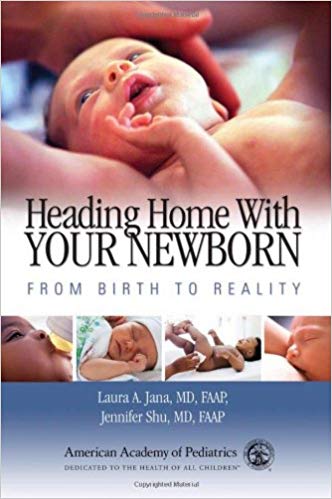 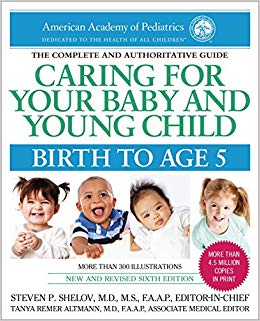 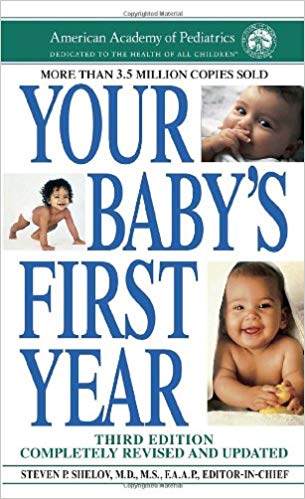 